OBLIKA IN ZGRADBA ZEMLJEPreberi učb. str. 14-15!O tem smo se že pogovarjali: OBLIKA ZEMLJE:Pri zadnji uri GEO v šoli, smo spoznali, da Zemlja nima oblike popolne krogle, saj je na tečajih sploščena, na Ekvatorju pa izbočena. Njena oblika se imenuje geoid.V preteklosti so ljudje dolgo časa verjeli, da je Zemlja ploščata. Da ima v resnici okroglo obliko, dokazujemo tako:pomorščak Magellan je v 16. st. prvi objadral svet;s satelitskimi posnetki;s fotografijami Zemlje, ki so jih posneli astronavti;opazujemo ladjo, ki se približuje obali (najprej se vidi zgornji del ladje, ko se dovolj približa, pa se ladja vidi v celoti).Model, s katerim prikazujemo obliko Zemlje, imenujemo globus.kljub temu, da ima Zemlja okroglo obliko, ni nevarnosti, da bi ljudje na drugi strani padli z nje, saj Zemlja z gravitacijsko silo/silo teže/privlačno silo privlači vsa telesa na površju.To pa je na novo – zapiši/nariši v zvezek:ZGRADBA ZEMLJE:Zemljo sestavlja več plasti/sfer.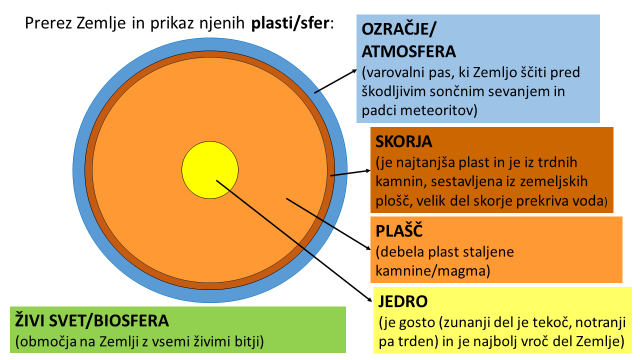 Dopolni tudi svoj geografski slovarček (razlage posameznih pojmov najdeš v učbeniku ali na internetu):OZRAČJE/ATMOSFERA – GRAVITACIJSKA SILA (TEŽA) – RAČUNALNIŠKA SIMULACIJA – GEOID –EKVATOR – GLOBUS – Za tiste učence, ki radi ustvarjajo (ni obvezno za vse):Uporabi domišljijo in izdelaj model Zemlje, s katerim boš:dokazal, da je Zemlja okrogla alipokazal, iz katerih plasti je sestavljena. (Lahko si pomagaš s papirjem, žogico, plastelinom  ali kakšnim drugim materialom, ki ga imaš doma.)Nekaj idej: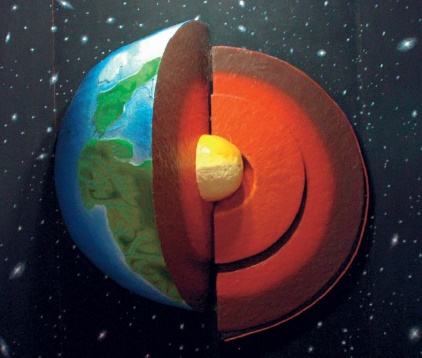 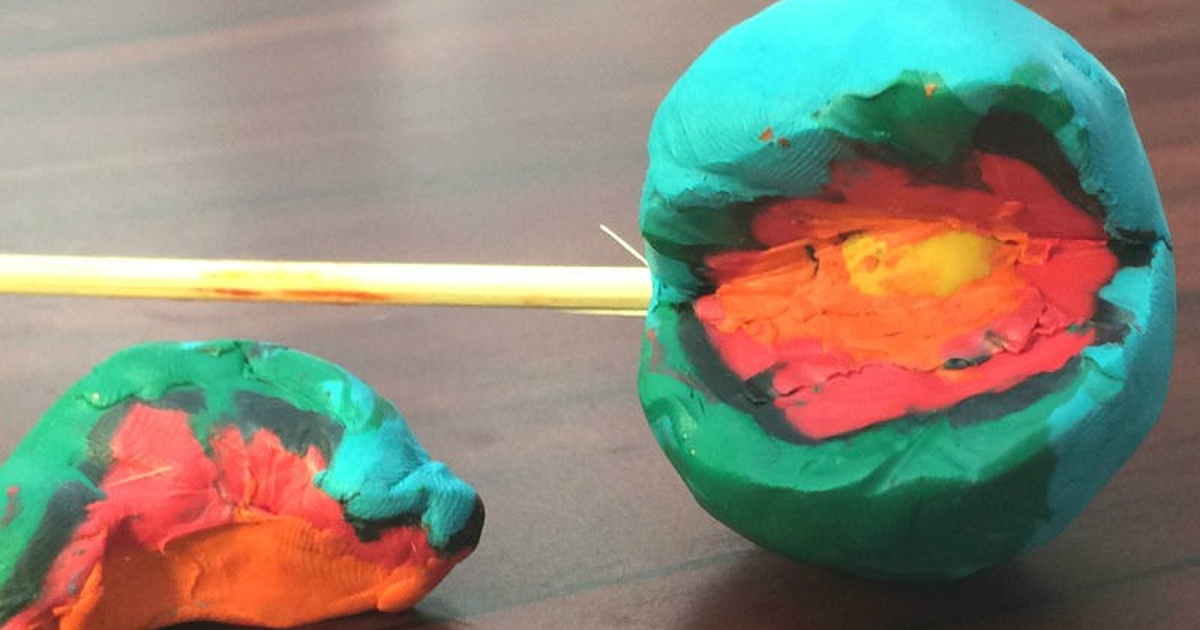 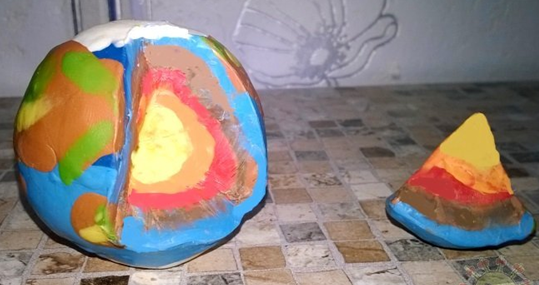 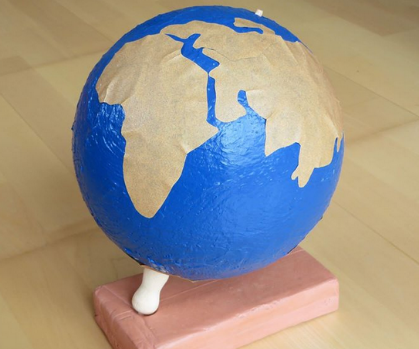 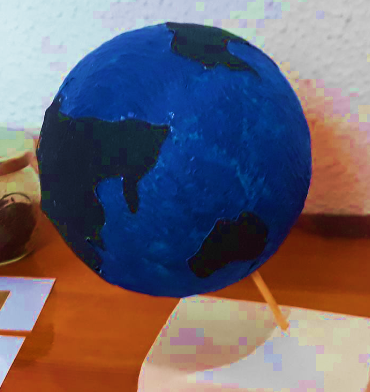 